ВНИМАНИЕ! РАСПИСАНИЕ ПРЕДВАРИТЕЛЬНОЕ – ВОЗМОЖНЫ ИЗМЕНЕНИЯ!27 апреля 2022 года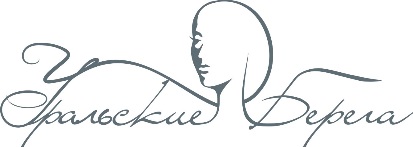  Евро-Азиатский Чемпионат профессионального мастерства по нейл-дизайну «Уральские берега»Регистрация – 27 апреля 9.00 Уральский центр развития дизайна, Горького, 4аНаграждение: 27 апреля 19.00№ СТАРТАНОМИНАЦИЯСТАТУСВР. РАБОТЫЖЕРЕБЬЕВКА НЕЙЛ-ЧЕККОНКУРСЖЮРИФОТО, ДЕФИЛЕ№ СТАРТАНОМИНАЦИЯСТАТУСВР. РАБОТЫЖЕРЕБЬЕВКА НЕЙЛ-ЧЕККОНКУРСЖЮРИФОТО, ДЕФИЛЕI старт09-00Двоеборье. 1 вид: Классический маникюр  Мастер 30 мин09.00-09.1509.15-09.4509.50-10.0510.05I старт09-00Двоеборье. 1 вид: Классический маникюр  Юниор35 мин09.00-09.1509.15-09.5009.50-10.0510.05II старт10-00Двоеборье «Mix nails» 1 вид: «Different nail shapes» (разные формы ногтей)  Мастер30 мин10.00-10.1510.15-10.4510.50-11.0511.05II старт10-00Двоеборье «Mix nails» 1 вид: «Different nail shapes» (разные формы ногтей)  Юниор35 мин10.00-10.1510.15-10.5010.50-11.0511.05III старт11-00Салонное покрытие гель-лаком (френч, красный лак)  Мастер40 мин11.00-11.1511.15-11.5512.00-12.1012.10III старт11-00Салонное покрытие гель-лаком (френч, красный лак)  Юниор45 мин11.00-11.1511.15-12.0012.00-12.1012.10IV старт12-00Аппаратный маникюр  Мастер30 мин12.00-12.1512.15-12.4512.50-13.0513.05IV старт12-00Аппаратный маникюр  Юниор35 мин12.00-12.1512.15-12.5012.50-13.0513.05V старт13-00Гелевая роспись на натуральных ногтях. Тема: «Гжель»  Мастер35 мин13.00-13.1513.15-13.5013.55-14.1014.10V старт13-00Гелевая роспись на натуральных ногтях. Тема: «Гжель»  Юниор40 мин13.00-13.1513.15-13.5513.55-14.1014.10Домашние работыIV старт12-10«Baby-nails». Тема: «Мир игрушек». Возраст модели от 5 до 11 летбез разделения5 мин 12.10-12.2512.25-12.3012.30-12.4512.45VI старт14-00Маникюр «Business nails» на мужских рукахбез разделения30 мин14.00-14.1514.15-14.4514.45-14.5514.55VII старт15-00Двоеборье. 2 вид: Салонный дизайн ногтей.(геометрия, абстракция, цветы)  Мастер30 мин15.00-15.1515.15-15.4515.50-16.0016.00VII старт15-00Двоеборье. 2 вид: Салонный дизайн ногтей.(геометрия, абстракция, цветы)  Юниор35 мин15.00-15.1515.15-15.5015.50-16.0016.00VIII старт16-00Двоеборье «Mix nails» 2 вид: «Perfect french» (идеальный френч)Мастер30 мин16.00-16.1516.15-16.4516.50-17.0017.00VIII старт16-00Двоеборье «Mix nails» 2 вид: «Perfect french» (идеальный френч)  Юниор35 мин16.00-16.1516.15-16.5016.50-17.0017.00Домашние работы выставляются на конкурс в 14:00 Роспись на типсах. Тема: «Театр зверей»  без разделениядом. работаготовая работаДомашние работы выставляются на конкурс в 14:00 Фантазийный дизайн. Тема: «Голливуд»  без разделениядом. работаготовая работаДомашние работы выставляются на конкурс в 14:00 Домашняя работа на муляже кисти руки. Тема: «Кружева»  без разделениядом. работаготовая работаДомашние работы выставляются на конкурс в 14:00 Роспись на типсах. Тема: «Приключения Буратино»  без разделениядом. работаготовая работаДомашние работы выставляются на конкурс в 14:00 Фристайл. Тема: «Кулон»  без разделениядом. работаготовая работа